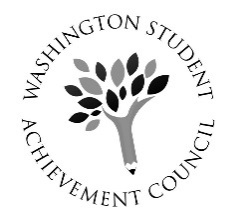 Washington State Health Professional Scholarship ProgramQuarterly Service Confirmation FormDo not leave blanks. Submit form on or after last day of quarter.Washington State Health Professional Scholarship ProgramQuarterly Service Confirmation FormDo not leave blanks. Submit form on or after last day of quarter.Washington State Health Professional Scholarship ProgramQuarterly Service Confirmation FormDo not leave blanks. Submit form on or after last day of quarter.Washington State Health Professional Scholarship ProgramQuarterly Service Confirmation FormDo not leave blanks. Submit form on or after last day of quarter.Washington State Health Professional Scholarship ProgramQuarterly Service Confirmation FormDo not leave blanks. Submit form on or after last day of quarter.SCHOLARSHIP RecipientSCHOLARSHIP RecipientSCHOLARSHIP RecipientSCHOLARSHIP RecipientEmployer SECTIONEmployer SECTION2017 Quarter:  Jan–Mar  Apr–Jun  Jul-Sep  Oct-Dec2017 Quarter:  Jan–Mar  Apr–Jun  Jul-Sep  Oct-Dec2017 Quarter:  Jan–Mar  Apr–Jun  Jul-Sep  Oct-Dec2017 Quarter:  Jan–Mar  Apr–Jun  Jul-Sep  Oct-DecFacility Name:      Facility Name:      Name:       Name:       Name:       Name:       Address:      Address:      Address:      Address:      Address:      Address:      City:       Zip:      City:                                                                       City:                                                                       State:   Zip:      I have reviewed the hours worked and certify that the scholarship recipient named on the left side of this form was employed at this facility for the quarter indicated and worked:        Full time 
 a minimum of 40 hours per week        Less than full time
but a minimum of 24 hours per weekI have reviewed the hours worked and certify that the scholarship recipient named on the left side of this form was employed at this facility for the quarter indicated and worked:        Full time 
 a minimum of 40 hours per week        Less than full time
but a minimum of 24 hours per weekEmail:      Email:      Email:      Email:      I have reviewed the hours worked and certify that the scholarship recipient named on the left side of this form was employed at this facility for the quarter indicated and worked:        Full time 
 a minimum of 40 hours per week        Less than full time
but a minimum of 24 hours per weekI have reviewed the hours worked and certify that the scholarship recipient named on the left side of this form was employed at this facility for the quarter indicated and worked:        Full time 
 a minimum of 40 hours per week        Less than full time
but a minimum of 24 hours per weekBest Phone Number:       Best Phone Number:       Best Phone Number:       Best Phone Number:       I have reviewed the hours worked and certify that the scholarship recipient named on the left side of this form was employed at this facility for the quarter indicated and worked:        Full time 
 a minimum of 40 hours per week        Less than full time
but a minimum of 24 hours per weekI have reviewed the hours worked and certify that the scholarship recipient named on the left side of this form was employed at this facility for the quarter indicated and worked:        Full time 
 a minimum of 40 hours per week        Less than full time
but a minimum of 24 hours per weekI certify that I am providing primary care at an eligible facility that meets program requirements as described on the Washington Health Professional Shortage Areas Listing and on the Promissory Note I signed.Signature:                                           Date:I certify that I am providing primary care at an eligible facility that meets program requirements as described on the Washington Health Professional Shortage Areas Listing and on the Promissory Note I signed.Signature:                                           Date:I certify that I am providing primary care at an eligible facility that meets program requirements as described on the Washington Health Professional Shortage Areas Listing and on the Promissory Note I signed.Signature:                                           Date:I certify that I am providing primary care at an eligible facility that meets program requirements as described on the Washington Health Professional Shortage Areas Listing and on the Promissory Note I signed.Signature:                                           Date:I have reviewed the hours worked and certify that the scholarship recipient named on the left side of this form was employed at this facility for the quarter indicated and worked:        Full time 
 a minimum of 40 hours per week        Less than full time
but a minimum of 24 hours per weekI have reviewed the hours worked and certify that the scholarship recipient named on the left side of this form was employed at this facility for the quarter indicated and worked:        Full time 
 a minimum of 40 hours per week        Less than full time
but a minimum of 24 hours per weekDefinition of Full Time Employment:For all health professionals, at least 32 of the minimum 40 hours per week are spent providing direct outpatient care during normally scheduled clinic hours at an approved and eligible facility as described on the Washington Health Professional Shortage Areas Listing. The remaining eight hours are spent performing clinical support activities in alternate locations as directed by the facility(s), or performing practice-related administrative activities. For part-time, at least 20 of the minimum 24 hours per week are spent providing direct outpatient care during normally scheduled clinic hours at an approved and eligible facility as described above for full-time employment. Program Information:See instructions posted on the website on how to complete this form.Form is due to WSAC no later than 14 days after the end of the quarter.Employer must retain original copy of form.If this is a new employer, you must also submit a job description.Form Submittal:Facility administrator (not the recipient) may mail, fax, or scan and email a copy of the service form.Mail: Washington Student Achievement CouncilHealth ScholarshipPO Box 43430Olympia WA 98504-3430Email: health@wsac.wa.govFax: 360-704-6242   Phone: 360-753-7794Definition of Full Time Employment:For all health professionals, at least 32 of the minimum 40 hours per week are spent providing direct outpatient care during normally scheduled clinic hours at an approved and eligible facility as described on the Washington Health Professional Shortage Areas Listing. The remaining eight hours are spent performing clinical support activities in alternate locations as directed by the facility(s), or performing practice-related administrative activities. For part-time, at least 20 of the minimum 24 hours per week are spent providing direct outpatient care during normally scheduled clinic hours at an approved and eligible facility as described above for full-time employment. Program Information:See instructions posted on the website on how to complete this form.Form is due to WSAC no later than 14 days after the end of the quarter.Employer must retain original copy of form.If this is a new employer, you must also submit a job description.Form Submittal:Facility administrator (not the recipient) may mail, fax, or scan and email a copy of the service form.Mail: Washington Student Achievement CouncilHealth ScholarshipPO Box 43430Olympia WA 98504-3430Email: health@wsac.wa.govFax: 360-704-6242   Phone: 360-753-7794Definition of Full Time Employment:For all health professionals, at least 32 of the minimum 40 hours per week are spent providing direct outpatient care during normally scheduled clinic hours at an approved and eligible facility as described on the Washington Health Professional Shortage Areas Listing. The remaining eight hours are spent performing clinical support activities in alternate locations as directed by the facility(s), or performing practice-related administrative activities. For part-time, at least 20 of the minimum 24 hours per week are spent providing direct outpatient care during normally scheduled clinic hours at an approved and eligible facility as described above for full-time employment. Program Information:See instructions posted on the website on how to complete this form.Form is due to WSAC no later than 14 days after the end of the quarter.Employer must retain original copy of form.If this is a new employer, you must also submit a job description.Form Submittal:Facility administrator (not the recipient) may mail, fax, or scan and email a copy of the service form.Mail: Washington Student Achievement CouncilHealth ScholarshipPO Box 43430Olympia WA 98504-3430Email: health@wsac.wa.govFax: 360-704-6242   Phone: 360-753-7794Definition of Full Time Employment:For all health professionals, at least 32 of the minimum 40 hours per week are spent providing direct outpatient care during normally scheduled clinic hours at an approved and eligible facility as described on the Washington Health Professional Shortage Areas Listing. The remaining eight hours are spent performing clinical support activities in alternate locations as directed by the facility(s), or performing practice-related administrative activities. For part-time, at least 20 of the minimum 24 hours per week are spent providing direct outpatient care during normally scheduled clinic hours at an approved and eligible facility as described above for full-time employment. Program Information:See instructions posted on the website on how to complete this form.Form is due to WSAC no later than 14 days after the end of the quarter.Employer must retain original copy of form.If this is a new employer, you must also submit a job description.Form Submittal:Facility administrator (not the recipient) may mail, fax, or scan and email a copy of the service form.Mail: Washington Student Achievement CouncilHealth ScholarshipPO Box 43430Olympia WA 98504-3430Email: health@wsac.wa.govFax: 360-704-6242   Phone: 360-753-7794        Actual paid hours this quarter 
(include paid leave).Do not include overtime or on-call hours. Also use this box to fill in hours if submitting as the final form before the end of the quarter or if recipient was on extended leave.        Actual paid hours this quarter 
(include paid leave).Do not include overtime or on-call hours. Also use this box to fill in hours if submitting as the final form before the end of the quarter or if recipient was on extended leave.Definition of Full Time Employment:For all health professionals, at least 32 of the minimum 40 hours per week are spent providing direct outpatient care during normally scheduled clinic hours at an approved and eligible facility as described on the Washington Health Professional Shortage Areas Listing. The remaining eight hours are spent performing clinical support activities in alternate locations as directed by the facility(s), or performing practice-related administrative activities. For part-time, at least 20 of the minimum 24 hours per week are spent providing direct outpatient care during normally scheduled clinic hours at an approved and eligible facility as described above for full-time employment. Program Information:See instructions posted on the website on how to complete this form.Form is due to WSAC no later than 14 days after the end of the quarter.Employer must retain original copy of form.If this is a new employer, you must also submit a job description.Form Submittal:Facility administrator (not the recipient) may mail, fax, or scan and email a copy of the service form.Mail: Washington Student Achievement CouncilHealth ScholarshipPO Box 43430Olympia WA 98504-3430Email: health@wsac.wa.govFax: 360-704-6242   Phone: 360-753-7794Definition of Full Time Employment:For all health professionals, at least 32 of the minimum 40 hours per week are spent providing direct outpatient care during normally scheduled clinic hours at an approved and eligible facility as described on the Washington Health Professional Shortage Areas Listing. The remaining eight hours are spent performing clinical support activities in alternate locations as directed by the facility(s), or performing practice-related administrative activities. For part-time, at least 20 of the minimum 24 hours per week are spent providing direct outpatient care during normally scheduled clinic hours at an approved and eligible facility as described above for full-time employment. Program Information:See instructions posted on the website on how to complete this form.Form is due to WSAC no later than 14 days after the end of the quarter.Employer must retain original copy of form.If this is a new employer, you must also submit a job description.Form Submittal:Facility administrator (not the recipient) may mail, fax, or scan and email a copy of the service form.Mail: Washington Student Achievement CouncilHealth ScholarshipPO Box 43430Olympia WA 98504-3430Email: health@wsac.wa.govFax: 360-704-6242   Phone: 360-753-7794Definition of Full Time Employment:For all health professionals, at least 32 of the minimum 40 hours per week are spent providing direct outpatient care during normally scheduled clinic hours at an approved and eligible facility as described on the Washington Health Professional Shortage Areas Listing. The remaining eight hours are spent performing clinical support activities in alternate locations as directed by the facility(s), or performing practice-related administrative activities. For part-time, at least 20 of the minimum 24 hours per week are spent providing direct outpatient care during normally scheduled clinic hours at an approved and eligible facility as described above for full-time employment. Program Information:See instructions posted on the website on how to complete this form.Form is due to WSAC no later than 14 days after the end of the quarter.Employer must retain original copy of form.If this is a new employer, you must also submit a job description.Form Submittal:Facility administrator (not the recipient) may mail, fax, or scan and email a copy of the service form.Mail: Washington Student Achievement CouncilHealth ScholarshipPO Box 43430Olympia WA 98504-3430Email: health@wsac.wa.govFax: 360-704-6242   Phone: 360-753-7794Definition of Full Time Employment:For all health professionals, at least 32 of the minimum 40 hours per week are spent providing direct outpatient care during normally scheduled clinic hours at an approved and eligible facility as described on the Washington Health Professional Shortage Areas Listing. The remaining eight hours are spent performing clinical support activities in alternate locations as directed by the facility(s), or performing practice-related administrative activities. For part-time, at least 20 of the minimum 24 hours per week are spent providing direct outpatient care during normally scheduled clinic hours at an approved and eligible facility as described above for full-time employment. Program Information:See instructions posted on the website on how to complete this form.Form is due to WSAC no later than 14 days after the end of the quarter.Employer must retain original copy of form.If this is a new employer, you must also submit a job description.Form Submittal:Facility administrator (not the recipient) may mail, fax, or scan and email a copy of the service form.Mail: Washington Student Achievement CouncilHealth ScholarshipPO Box 43430Olympia WA 98504-3430Email: health@wsac.wa.govFax: 360-704-6242   Phone: 360-753-7794 Employee was on extended leave 
(if applicable: FMLA, medical, etc.)From:       to       Reason:                                                                            Paid leave hours:        Unpaid leave hours:       Employee was on extended leave 
(if applicable: FMLA, medical, etc.)From:       to       Reason:                                                                            Paid leave hours:        Unpaid leave hours:      Definition of Full Time Employment:For all health professionals, at least 32 of the minimum 40 hours per week are spent providing direct outpatient care during normally scheduled clinic hours at an approved and eligible facility as described on the Washington Health Professional Shortage Areas Listing. The remaining eight hours are spent performing clinical support activities in alternate locations as directed by the facility(s), or performing practice-related administrative activities. For part-time, at least 20 of the minimum 24 hours per week are spent providing direct outpatient care during normally scheduled clinic hours at an approved and eligible facility as described above for full-time employment. Program Information:See instructions posted on the website on how to complete this form.Form is due to WSAC no later than 14 days after the end of the quarter.Employer must retain original copy of form.If this is a new employer, you must also submit a job description.Form Submittal:Facility administrator (not the recipient) may mail, fax, or scan and email a copy of the service form.Mail: Washington Student Achievement CouncilHealth ScholarshipPO Box 43430Olympia WA 98504-3430Email: health@wsac.wa.govFax: 360-704-6242   Phone: 360-753-7794Definition of Full Time Employment:For all health professionals, at least 32 of the minimum 40 hours per week are spent providing direct outpatient care during normally scheduled clinic hours at an approved and eligible facility as described on the Washington Health Professional Shortage Areas Listing. The remaining eight hours are spent performing clinical support activities in alternate locations as directed by the facility(s), or performing practice-related administrative activities. For part-time, at least 20 of the minimum 24 hours per week are spent providing direct outpatient care during normally scheduled clinic hours at an approved and eligible facility as described above for full-time employment. Program Information:See instructions posted on the website on how to complete this form.Form is due to WSAC no later than 14 days after the end of the quarter.Employer must retain original copy of form.If this is a new employer, you must also submit a job description.Form Submittal:Facility administrator (not the recipient) may mail, fax, or scan and email a copy of the service form.Mail: Washington Student Achievement CouncilHealth ScholarshipPO Box 43430Olympia WA 98504-3430Email: health@wsac.wa.govFax: 360-704-6242   Phone: 360-753-7794Definition of Full Time Employment:For all health professionals, at least 32 of the minimum 40 hours per week are spent providing direct outpatient care during normally scheduled clinic hours at an approved and eligible facility as described on the Washington Health Professional Shortage Areas Listing. The remaining eight hours are spent performing clinical support activities in alternate locations as directed by the facility(s), or performing practice-related administrative activities. For part-time, at least 20 of the minimum 24 hours per week are spent providing direct outpatient care during normally scheduled clinic hours at an approved and eligible facility as described above for full-time employment. Program Information:See instructions posted on the website on how to complete this form.Form is due to WSAC no later than 14 days after the end of the quarter.Employer must retain original copy of form.If this is a new employer, you must also submit a job description.Form Submittal:Facility administrator (not the recipient) may mail, fax, or scan and email a copy of the service form.Mail: Washington Student Achievement CouncilHealth ScholarshipPO Box 43430Olympia WA 98504-3430Email: health@wsac.wa.govFax: 360-704-6242   Phone: 360-753-7794Definition of Full Time Employment:For all health professionals, at least 32 of the minimum 40 hours per week are spent providing direct outpatient care during normally scheduled clinic hours at an approved and eligible facility as described on the Washington Health Professional Shortage Areas Listing. The remaining eight hours are spent performing clinical support activities in alternate locations as directed by the facility(s), or performing practice-related administrative activities. For part-time, at least 20 of the minimum 24 hours per week are spent providing direct outpatient care during normally scheduled clinic hours at an approved and eligible facility as described above for full-time employment. Program Information:See instructions posted on the website on how to complete this form.Form is due to WSAC no later than 14 days after the end of the quarter.Employer must retain original copy of form.If this is a new employer, you must also submit a job description.Form Submittal:Facility administrator (not the recipient) may mail, fax, or scan and email a copy of the service form.Mail: Washington Student Achievement CouncilHealth ScholarshipPO Box 43430Olympia WA 98504-3430Email: health@wsac.wa.govFax: 360-704-6242   Phone: 360-753-7794I have read and understand the instructions for completing this form. I certify that this facility meets the requirements of the program, and the recipient is working in an eligible position.The certifications and information provided above are true, accurate, and complete to the best of my knowledge. I have read and understand the definition of full time employment. Employer Signature:I have read and understand the instructions for completing this form. I certify that this facility meets the requirements of the program, and the recipient is working in an eligible position.The certifications and information provided above are true, accurate, and complete to the best of my knowledge. I have read and understand the definition of full time employment. Employer Signature:Definition of Full Time Employment:For all health professionals, at least 32 of the minimum 40 hours per week are spent providing direct outpatient care during normally scheduled clinic hours at an approved and eligible facility as described on the Washington Health Professional Shortage Areas Listing. The remaining eight hours are spent performing clinical support activities in alternate locations as directed by the facility(s), or performing practice-related administrative activities. For part-time, at least 20 of the minimum 24 hours per week are spent providing direct outpatient care during normally scheduled clinic hours at an approved and eligible facility as described above for full-time employment. Program Information:See instructions posted on the website on how to complete this form.Form is due to WSAC no later than 14 days after the end of the quarter.Employer must retain original copy of form.If this is a new employer, you must also submit a job description.Form Submittal:Facility administrator (not the recipient) may mail, fax, or scan and email a copy of the service form.Mail: Washington Student Achievement CouncilHealth ScholarshipPO Box 43430Olympia WA 98504-3430Email: health@wsac.wa.govFax: 360-704-6242   Phone: 360-753-7794Definition of Full Time Employment:For all health professionals, at least 32 of the minimum 40 hours per week are spent providing direct outpatient care during normally scheduled clinic hours at an approved and eligible facility as described on the Washington Health Professional Shortage Areas Listing. The remaining eight hours are spent performing clinical support activities in alternate locations as directed by the facility(s), or performing practice-related administrative activities. For part-time, at least 20 of the minimum 24 hours per week are spent providing direct outpatient care during normally scheduled clinic hours at an approved and eligible facility as described above for full-time employment. Program Information:See instructions posted on the website on how to complete this form.Form is due to WSAC no later than 14 days after the end of the quarter.Employer must retain original copy of form.If this is a new employer, you must also submit a job description.Form Submittal:Facility administrator (not the recipient) may mail, fax, or scan and email a copy of the service form.Mail: Washington Student Achievement CouncilHealth ScholarshipPO Box 43430Olympia WA 98504-3430Email: health@wsac.wa.govFax: 360-704-6242   Phone: 360-753-7794Definition of Full Time Employment:For all health professionals, at least 32 of the minimum 40 hours per week are spent providing direct outpatient care during normally scheduled clinic hours at an approved and eligible facility as described on the Washington Health Professional Shortage Areas Listing. The remaining eight hours are spent performing clinical support activities in alternate locations as directed by the facility(s), or performing practice-related administrative activities. For part-time, at least 20 of the minimum 24 hours per week are spent providing direct outpatient care during normally scheduled clinic hours at an approved and eligible facility as described above for full-time employment. Program Information:See instructions posted on the website on how to complete this form.Form is due to WSAC no later than 14 days after the end of the quarter.Employer must retain original copy of form.If this is a new employer, you must also submit a job description.Form Submittal:Facility administrator (not the recipient) may mail, fax, or scan and email a copy of the service form.Mail: Washington Student Achievement CouncilHealth ScholarshipPO Box 43430Olympia WA 98504-3430Email: health@wsac.wa.govFax: 360-704-6242   Phone: 360-753-7794Definition of Full Time Employment:For all health professionals, at least 32 of the minimum 40 hours per week are spent providing direct outpatient care during normally scheduled clinic hours at an approved and eligible facility as described on the Washington Health Professional Shortage Areas Listing. The remaining eight hours are spent performing clinical support activities in alternate locations as directed by the facility(s), or performing practice-related administrative activities. For part-time, at least 20 of the minimum 24 hours per week are spent providing direct outpatient care during normally scheduled clinic hours at an approved and eligible facility as described above for full-time employment. Program Information:See instructions posted on the website on how to complete this form.Form is due to WSAC no later than 14 days after the end of the quarter.Employer must retain original copy of form.If this is a new employer, you must also submit a job description.Form Submittal:Facility administrator (not the recipient) may mail, fax, or scan and email a copy of the service form.Mail: Washington Student Achievement CouncilHealth ScholarshipPO Box 43430Olympia WA 98504-3430Email: health@wsac.wa.govFax: 360-704-6242   Phone: 360-753-7794Printed Name:      Printed Name:      Definition of Full Time Employment:For all health professionals, at least 32 of the minimum 40 hours per week are spent providing direct outpatient care during normally scheduled clinic hours at an approved and eligible facility as described on the Washington Health Professional Shortage Areas Listing. The remaining eight hours are spent performing clinical support activities in alternate locations as directed by the facility(s), or performing practice-related administrative activities. For part-time, at least 20 of the minimum 24 hours per week are spent providing direct outpatient care during normally scheduled clinic hours at an approved and eligible facility as described above for full-time employment. Program Information:See instructions posted on the website on how to complete this form.Form is due to WSAC no later than 14 days after the end of the quarter.Employer must retain original copy of form.If this is a new employer, you must also submit a job description.Form Submittal:Facility administrator (not the recipient) may mail, fax, or scan and email a copy of the service form.Mail: Washington Student Achievement CouncilHealth ScholarshipPO Box 43430Olympia WA 98504-3430Email: health@wsac.wa.govFax: 360-704-6242   Phone: 360-753-7794Definition of Full Time Employment:For all health professionals, at least 32 of the minimum 40 hours per week are spent providing direct outpatient care during normally scheduled clinic hours at an approved and eligible facility as described on the Washington Health Professional Shortage Areas Listing. The remaining eight hours are spent performing clinical support activities in alternate locations as directed by the facility(s), or performing practice-related administrative activities. For part-time, at least 20 of the minimum 24 hours per week are spent providing direct outpatient care during normally scheduled clinic hours at an approved and eligible facility as described above for full-time employment. Program Information:See instructions posted on the website on how to complete this form.Form is due to WSAC no later than 14 days after the end of the quarter.Employer must retain original copy of form.If this is a new employer, you must also submit a job description.Form Submittal:Facility administrator (not the recipient) may mail, fax, or scan and email a copy of the service form.Mail: Washington Student Achievement CouncilHealth ScholarshipPO Box 43430Olympia WA 98504-3430Email: health@wsac.wa.govFax: 360-704-6242   Phone: 360-753-7794Definition of Full Time Employment:For all health professionals, at least 32 of the minimum 40 hours per week are spent providing direct outpatient care during normally scheduled clinic hours at an approved and eligible facility as described on the Washington Health Professional Shortage Areas Listing. The remaining eight hours are spent performing clinical support activities in alternate locations as directed by the facility(s), or performing practice-related administrative activities. For part-time, at least 20 of the minimum 24 hours per week are spent providing direct outpatient care during normally scheduled clinic hours at an approved and eligible facility as described above for full-time employment. Program Information:See instructions posted on the website on how to complete this form.Form is due to WSAC no later than 14 days after the end of the quarter.Employer must retain original copy of form.If this is a new employer, you must also submit a job description.Form Submittal:Facility administrator (not the recipient) may mail, fax, or scan and email a copy of the service form.Mail: Washington Student Achievement CouncilHealth ScholarshipPO Box 43430Olympia WA 98504-3430Email: health@wsac.wa.govFax: 360-704-6242   Phone: 360-753-7794Definition of Full Time Employment:For all health professionals, at least 32 of the minimum 40 hours per week are spent providing direct outpatient care during normally scheduled clinic hours at an approved and eligible facility as described on the Washington Health Professional Shortage Areas Listing. The remaining eight hours are spent performing clinical support activities in alternate locations as directed by the facility(s), or performing practice-related administrative activities. For part-time, at least 20 of the minimum 24 hours per week are spent providing direct outpatient care during normally scheduled clinic hours at an approved and eligible facility as described above for full-time employment. Program Information:See instructions posted on the website on how to complete this form.Form is due to WSAC no later than 14 days after the end of the quarter.Employer must retain original copy of form.If this is a new employer, you must also submit a job description.Form Submittal:Facility administrator (not the recipient) may mail, fax, or scan and email a copy of the service form.Mail: Washington Student Achievement CouncilHealth ScholarshipPO Box 43430Olympia WA 98504-3430Email: health@wsac.wa.govFax: 360-704-6242   Phone: 360-753-7794Title:      Title:      Definition of Full Time Employment:For all health professionals, at least 32 of the minimum 40 hours per week are spent providing direct outpatient care during normally scheduled clinic hours at an approved and eligible facility as described on the Washington Health Professional Shortage Areas Listing. The remaining eight hours are spent performing clinical support activities in alternate locations as directed by the facility(s), or performing practice-related administrative activities. For part-time, at least 20 of the minimum 24 hours per week are spent providing direct outpatient care during normally scheduled clinic hours at an approved and eligible facility as described above for full-time employment. Program Information:See instructions posted on the website on how to complete this form.Form is due to WSAC no later than 14 days after the end of the quarter.Employer must retain original copy of form.If this is a new employer, you must also submit a job description.Form Submittal:Facility administrator (not the recipient) may mail, fax, or scan and email a copy of the service form.Mail: Washington Student Achievement CouncilHealth ScholarshipPO Box 43430Olympia WA 98504-3430Email: health@wsac.wa.govFax: 360-704-6242   Phone: 360-753-7794Definition of Full Time Employment:For all health professionals, at least 32 of the minimum 40 hours per week are spent providing direct outpatient care during normally scheduled clinic hours at an approved and eligible facility as described on the Washington Health Professional Shortage Areas Listing. The remaining eight hours are spent performing clinical support activities in alternate locations as directed by the facility(s), or performing practice-related administrative activities. For part-time, at least 20 of the minimum 24 hours per week are spent providing direct outpatient care during normally scheduled clinic hours at an approved and eligible facility as described above for full-time employment. Program Information:See instructions posted on the website on how to complete this form.Form is due to WSAC no later than 14 days after the end of the quarter.Employer must retain original copy of form.If this is a new employer, you must also submit a job description.Form Submittal:Facility administrator (not the recipient) may mail, fax, or scan and email a copy of the service form.Mail: Washington Student Achievement CouncilHealth ScholarshipPO Box 43430Olympia WA 98504-3430Email: health@wsac.wa.govFax: 360-704-6242   Phone: 360-753-7794Definition of Full Time Employment:For all health professionals, at least 32 of the minimum 40 hours per week are spent providing direct outpatient care during normally scheduled clinic hours at an approved and eligible facility as described on the Washington Health Professional Shortage Areas Listing. The remaining eight hours are spent performing clinical support activities in alternate locations as directed by the facility(s), or performing practice-related administrative activities. For part-time, at least 20 of the minimum 24 hours per week are spent providing direct outpatient care during normally scheduled clinic hours at an approved and eligible facility as described above for full-time employment. Program Information:See instructions posted on the website on how to complete this form.Form is due to WSAC no later than 14 days after the end of the quarter.Employer must retain original copy of form.If this is a new employer, you must also submit a job description.Form Submittal:Facility administrator (not the recipient) may mail, fax, or scan and email a copy of the service form.Mail: Washington Student Achievement CouncilHealth ScholarshipPO Box 43430Olympia WA 98504-3430Email: health@wsac.wa.govFax: 360-704-6242   Phone: 360-753-7794Definition of Full Time Employment:For all health professionals, at least 32 of the minimum 40 hours per week are spent providing direct outpatient care during normally scheduled clinic hours at an approved and eligible facility as described on the Washington Health Professional Shortage Areas Listing. The remaining eight hours are spent performing clinical support activities in alternate locations as directed by the facility(s), or performing practice-related administrative activities. For part-time, at least 20 of the minimum 24 hours per week are spent providing direct outpatient care during normally scheduled clinic hours at an approved and eligible facility as described above for full-time employment. Program Information:See instructions posted on the website on how to complete this form.Form is due to WSAC no later than 14 days after the end of the quarter.Employer must retain original copy of form.If this is a new employer, you must also submit a job description.Form Submittal:Facility administrator (not the recipient) may mail, fax, or scan and email a copy of the service form.Mail: Washington Student Achievement CouncilHealth ScholarshipPO Box 43430Olympia WA 98504-3430Email: health@wsac.wa.govFax: 360-704-6242   Phone: 360-753-7794Date:       Date:       Definition of Full Time Employment:For all health professionals, at least 32 of the minimum 40 hours per week are spent providing direct outpatient care during normally scheduled clinic hours at an approved and eligible facility as described on the Washington Health Professional Shortage Areas Listing. The remaining eight hours are spent performing clinical support activities in alternate locations as directed by the facility(s), or performing practice-related administrative activities. For part-time, at least 20 of the minimum 24 hours per week are spent providing direct outpatient care during normally scheduled clinic hours at an approved and eligible facility as described above for full-time employment. Program Information:See instructions posted on the website on how to complete this form.Form is due to WSAC no later than 14 days after the end of the quarter.Employer must retain original copy of form.If this is a new employer, you must also submit a job description.Form Submittal:Facility administrator (not the recipient) may mail, fax, or scan and email a copy of the service form.Mail: Washington Student Achievement CouncilHealth ScholarshipPO Box 43430Olympia WA 98504-3430Email: health@wsac.wa.govFax: 360-704-6242   Phone: 360-753-7794Definition of Full Time Employment:For all health professionals, at least 32 of the minimum 40 hours per week are spent providing direct outpatient care during normally scheduled clinic hours at an approved and eligible facility as described on the Washington Health Professional Shortage Areas Listing. The remaining eight hours are spent performing clinical support activities in alternate locations as directed by the facility(s), or performing practice-related administrative activities. For part-time, at least 20 of the minimum 24 hours per week are spent providing direct outpatient care during normally scheduled clinic hours at an approved and eligible facility as described above for full-time employment. Program Information:See instructions posted on the website on how to complete this form.Form is due to WSAC no later than 14 days after the end of the quarter.Employer must retain original copy of form.If this is a new employer, you must also submit a job description.Form Submittal:Facility administrator (not the recipient) may mail, fax, or scan and email a copy of the service form.Mail: Washington Student Achievement CouncilHealth ScholarshipPO Box 43430Olympia WA 98504-3430Email: health@wsac.wa.govFax: 360-704-6242   Phone: 360-753-7794Definition of Full Time Employment:For all health professionals, at least 32 of the minimum 40 hours per week are spent providing direct outpatient care during normally scheduled clinic hours at an approved and eligible facility as described on the Washington Health Professional Shortage Areas Listing. The remaining eight hours are spent performing clinical support activities in alternate locations as directed by the facility(s), or performing practice-related administrative activities. For part-time, at least 20 of the minimum 24 hours per week are spent providing direct outpatient care during normally scheduled clinic hours at an approved and eligible facility as described above for full-time employment. Program Information:See instructions posted on the website on how to complete this form.Form is due to WSAC no later than 14 days after the end of the quarter.Employer must retain original copy of form.If this is a new employer, you must also submit a job description.Form Submittal:Facility administrator (not the recipient) may mail, fax, or scan and email a copy of the service form.Mail: Washington Student Achievement CouncilHealth ScholarshipPO Box 43430Olympia WA 98504-3430Email: health@wsac.wa.govFax: 360-704-6242   Phone: 360-753-7794Definition of Full Time Employment:For all health professionals, at least 32 of the minimum 40 hours per week are spent providing direct outpatient care during normally scheduled clinic hours at an approved and eligible facility as described on the Washington Health Professional Shortage Areas Listing. The remaining eight hours are spent performing clinical support activities in alternate locations as directed by the facility(s), or performing practice-related administrative activities. For part-time, at least 20 of the minimum 24 hours per week are spent providing direct outpatient care during normally scheduled clinic hours at an approved and eligible facility as described above for full-time employment. Program Information:See instructions posted on the website on how to complete this form.Form is due to WSAC no later than 14 days after the end of the quarter.Employer must retain original copy of form.If this is a new employer, you must also submit a job description.Form Submittal:Facility administrator (not the recipient) may mail, fax, or scan and email a copy of the service form.Mail: Washington Student Achievement CouncilHealth ScholarshipPO Box 43430Olympia WA 98504-3430Email: health@wsac.wa.govFax: 360-704-6242   Phone: 360-753-7794Phone Number:       Phone Number:       Definition of Full Time Employment:For all health professionals, at least 32 of the minimum 40 hours per week are spent providing direct outpatient care during normally scheduled clinic hours at an approved and eligible facility as described on the Washington Health Professional Shortage Areas Listing. The remaining eight hours are spent performing clinical support activities in alternate locations as directed by the facility(s), or performing practice-related administrative activities. For part-time, at least 20 of the minimum 24 hours per week are spent providing direct outpatient care during normally scheduled clinic hours at an approved and eligible facility as described above for full-time employment. Program Information:See instructions posted on the website on how to complete this form.Form is due to WSAC no later than 14 days after the end of the quarter.Employer must retain original copy of form.If this is a new employer, you must also submit a job description.Form Submittal:Facility administrator (not the recipient) may mail, fax, or scan and email a copy of the service form.Mail: Washington Student Achievement CouncilHealth ScholarshipPO Box 43430Olympia WA 98504-3430Email: health@wsac.wa.govFax: 360-704-6242   Phone: 360-753-7794Definition of Full Time Employment:For all health professionals, at least 32 of the minimum 40 hours per week are spent providing direct outpatient care during normally scheduled clinic hours at an approved and eligible facility as described on the Washington Health Professional Shortage Areas Listing. The remaining eight hours are spent performing clinical support activities in alternate locations as directed by the facility(s), or performing practice-related administrative activities. For part-time, at least 20 of the minimum 24 hours per week are spent providing direct outpatient care during normally scheduled clinic hours at an approved and eligible facility as described above for full-time employment. Program Information:See instructions posted on the website on how to complete this form.Form is due to WSAC no later than 14 days after the end of the quarter.Employer must retain original copy of form.If this is a new employer, you must also submit a job description.Form Submittal:Facility administrator (not the recipient) may mail, fax, or scan and email a copy of the service form.Mail: Washington Student Achievement CouncilHealth ScholarshipPO Box 43430Olympia WA 98504-3430Email: health@wsac.wa.govFax: 360-704-6242   Phone: 360-753-7794Definition of Full Time Employment:For all health professionals, at least 32 of the minimum 40 hours per week are spent providing direct outpatient care during normally scheduled clinic hours at an approved and eligible facility as described on the Washington Health Professional Shortage Areas Listing. The remaining eight hours are spent performing clinical support activities in alternate locations as directed by the facility(s), or performing practice-related administrative activities. For part-time, at least 20 of the minimum 24 hours per week are spent providing direct outpatient care during normally scheduled clinic hours at an approved and eligible facility as described above for full-time employment. Program Information:See instructions posted on the website on how to complete this form.Form is due to WSAC no later than 14 days after the end of the quarter.Employer must retain original copy of form.If this is a new employer, you must also submit a job description.Form Submittal:Facility administrator (not the recipient) may mail, fax, or scan and email a copy of the service form.Mail: Washington Student Achievement CouncilHealth ScholarshipPO Box 43430Olympia WA 98504-3430Email: health@wsac.wa.govFax: 360-704-6242   Phone: 360-753-7794Definition of Full Time Employment:For all health professionals, at least 32 of the minimum 40 hours per week are spent providing direct outpatient care during normally scheduled clinic hours at an approved and eligible facility as described on the Washington Health Professional Shortage Areas Listing. The remaining eight hours are spent performing clinical support activities in alternate locations as directed by the facility(s), or performing practice-related administrative activities. For part-time, at least 20 of the minimum 24 hours per week are spent providing direct outpatient care during normally scheduled clinic hours at an approved and eligible facility as described above for full-time employment. Program Information:See instructions posted on the website on how to complete this form.Form is due to WSAC no later than 14 days after the end of the quarter.Employer must retain original copy of form.If this is a new employer, you must also submit a job description.Form Submittal:Facility administrator (not the recipient) may mail, fax, or scan and email a copy of the service form.Mail: Washington Student Achievement CouncilHealth ScholarshipPO Box 43430Olympia WA 98504-3430Email: health@wsac.wa.govFax: 360-704-6242   Phone: 360-753-7794Email:      Email:      Definition of Full Time Employment:For all health professionals, at least 32 of the minimum 40 hours per week are spent providing direct outpatient care during normally scheduled clinic hours at an approved and eligible facility as described on the Washington Health Professional Shortage Areas Listing. The remaining eight hours are spent performing clinical support activities in alternate locations as directed by the facility(s), or performing practice-related administrative activities. For part-time, at least 20 of the minimum 24 hours per week are spent providing direct outpatient care during normally scheduled clinic hours at an approved and eligible facility as described above for full-time employment. Program Information:See instructions posted on the website on how to complete this form.Form is due to WSAC no later than 14 days after the end of the quarter.Employer must retain original copy of form.If this is a new employer, you must also submit a job description.Form Submittal:Facility administrator (not the recipient) may mail, fax, or scan and email a copy of the service form.Mail: Washington Student Achievement CouncilHealth ScholarshipPO Box 43430Olympia WA 98504-3430Email: health@wsac.wa.govFax: 360-704-6242   Phone: 360-753-7794Definition of Full Time Employment:For all health professionals, at least 32 of the minimum 40 hours per week are spent providing direct outpatient care during normally scheduled clinic hours at an approved and eligible facility as described on the Washington Health Professional Shortage Areas Listing. The remaining eight hours are spent performing clinical support activities in alternate locations as directed by the facility(s), or performing practice-related administrative activities. For part-time, at least 20 of the minimum 24 hours per week are spent providing direct outpatient care during normally scheduled clinic hours at an approved and eligible facility as described above for full-time employment. Program Information:See instructions posted on the website on how to complete this form.Form is due to WSAC no later than 14 days after the end of the quarter.Employer must retain original copy of form.If this is a new employer, you must also submit a job description.Form Submittal:Facility administrator (not the recipient) may mail, fax, or scan and email a copy of the service form.Mail: Washington Student Achievement CouncilHealth ScholarshipPO Box 43430Olympia WA 98504-3430Email: health@wsac.wa.govFax: 360-704-6242   Phone: 360-753-7794Definition of Full Time Employment:For all health professionals, at least 32 of the minimum 40 hours per week are spent providing direct outpatient care during normally scheduled clinic hours at an approved and eligible facility as described on the Washington Health Professional Shortage Areas Listing. The remaining eight hours are spent performing clinical support activities in alternate locations as directed by the facility(s), or performing practice-related administrative activities. For part-time, at least 20 of the minimum 24 hours per week are spent providing direct outpatient care during normally scheduled clinic hours at an approved and eligible facility as described above for full-time employment. Program Information:See instructions posted on the website on how to complete this form.Form is due to WSAC no later than 14 days after the end of the quarter.Employer must retain original copy of form.If this is a new employer, you must also submit a job description.Form Submittal:Facility administrator (not the recipient) may mail, fax, or scan and email a copy of the service form.Mail: Washington Student Achievement CouncilHealth ScholarshipPO Box 43430Olympia WA 98504-3430Email: health@wsac.wa.govFax: 360-704-6242   Phone: 360-753-7794Definition of Full Time Employment:For all health professionals, at least 32 of the minimum 40 hours per week are spent providing direct outpatient care during normally scheduled clinic hours at an approved and eligible facility as described on the Washington Health Professional Shortage Areas Listing. The remaining eight hours are spent performing clinical support activities in alternate locations as directed by the facility(s), or performing practice-related administrative activities. For part-time, at least 20 of the minimum 24 hours per week are spent providing direct outpatient care during normally scheduled clinic hours at an approved and eligible facility as described above for full-time employment. Program Information:See instructions posted on the website on how to complete this form.Form is due to WSAC no later than 14 days after the end of the quarter.Employer must retain original copy of form.If this is a new employer, you must also submit a job description.Form Submittal:Facility administrator (not the recipient) may mail, fax, or scan and email a copy of the service form.Mail: Washington Student Achievement CouncilHealth ScholarshipPO Box 43430Olympia WA 98504-3430Email: health@wsac.wa.govFax: 360-704-6242   Phone: 360-753-7794Revised 03/17Revised 03/17